Все большее количество товаров приобретается с помощью онлайн-сервисов, в том числе парфюмерно-косметические, которые не всегда предоставлены оригинальными брендами. Купить поддельную продукцию можно не только на сайтах  сомнительных торговых организаций, но и больших сетевых магазинах, а также социальных сетях физических лиц. Отсюда возникает вполне обоснованный вопрос, как себя обезопасить и не купить подделку?В РФ с 2020 года введена обязательная маркировка парфюмерно-косметической продукции, и теперь с помощью специального сервиса в режиме онлайн можно проверить подлинность товара, введя код, указанный на товаре. При дистанционной покупке парфюмерно-косметической продукции узнать код и проверить товар, возможно, будет только при его получении.В первую очередь, при покупке товара дистанционно, следует обратить внимание на цену товара, если она гораздо ниже рыночной стоимости, то это, скорее всего, говорит о том, что товар неоригинальный. Затем, следует почитать отзывы о данном товаре от других покупателей, если большинство отзывов негативные, то данный товар лучше не приобретать.Кроме всего прочего, необходимо обязательно обращать внимание на организационно-правовую форму интернет магазина, зарегистрирован ли он официально, как индивидуальный предприниматель или юридическое лицо. Это, прежде всего, необходимо для того, чтобы в случае обнаружения недостатков в товаре, продавцу можно было бы предъявить требования, закрепленные в законодательстве. Остерегайтесь покупок товара в социальных сетях или месенджерах у физических лиц, потому что, как правило, при обнаружении недостатков в товаре, они не принимают каких-либо претензий, а просто блокируют страницы или номера телефонов. А если же товар приобретается у юридического лица или индивидуального предпринимателя, то претензию всегда можно направить на юридический адрес.Еще один подводный камень дистанционной купли-продажи парфюмерно-косметической продукции – иногда она приходит с нарушением целостности упаковки, разбитая, частично вытекшая и прочее. В любом случае, продукцию необходимо осматривать в пункте выдачи товара либо в присутствии курьера, доставившего посылку.Но и при соблюдении вышеперечисленных рекомендаций никто не застрахован от приобретения некачественного и неоригинального парфюмерно-косметического товара.В качестве примера рассмотрим следующую ситуацию. Жительница города N. приобрела три пенала с тушью для ресниц, упакованные в коробочки. На упаковке имелась маркировка французской фирмы «Луи Филипп», цвета пеналов соответствовали фирменным. Однако употребление туши ею самой и двумя ее подругами вызывало резкое жжение и покраснение глаз, выпадение ресниц.После чего она обратилась за медицинской помощью и в экспертную организацию. Экспертное исследование показало, что упаковка туши (коробки и пеналы) изготовлена кустарным способом, а вещество в пеналах не является тушью для ресниц и состоит из жидкого мыла, сажи и глицерина.В приведенном выше примере понятно, что продукция поддельная, так как симптомы аллергии проявились сразу у нескольких человек, и данный факт впоследствии подтвердила экспертиза. Однако такая реакция организма не всегда говорит о том, что товар некачественный или не оригинальный. У некоторых людей может быть просто аллергическая реакция на некоторые компоненты парфюмерно-косметического изделия, качество которого не вызывает сомнений.  В случаях, когда причинен вред здоровью, всегда нужно обращаться к специалистам в области медицины, а для подтверждения того, что этот товар действительно некачественный – в экспертную организацию.Важно помнить! Если при покупке парфюмерно-косметического изделия что-то вызывает сомнения,нужно требовать документы на товар. Продавец обязан показать сертификат подлинности  с подписью и печатью поставщика или производителя.За подробной консультацией ждём Вас по адресам:ФБУЗ «Центр гигиены и эпидемиологии в Иркутской области»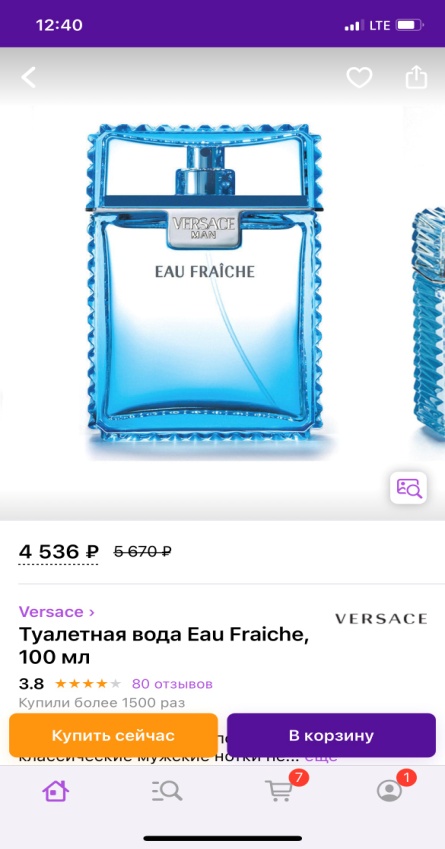 Особенности дистанционной купли-продажи парфюмерной продукцииКонсультационный центр ипункты по защите прав потребителейг.Иркутск, ул.Трилиссера, 51,   8(395-2)22-23-88  Пушкина, 8,   8(395-2)63-66-22 zpp@sesoirk.irkutsk.ru. г.Ангарск, 95 кв. д.17   тел.8(395-5) 67-55-22 ffbuz-angarsk@yandex.ruг.Усолье-Сибирское, ул.Ленина, 73                           тел.8(395-43) 6-79-24 ffbuz-usolie-sibirskoe@yandex.ruг.Черемхово, ул.Плеханова, 1, тел.8(395-46) 5-66-38; ffbuz-cheremxovo@yandex.ruг.Саянск, мкр.Благовещенский, 5а, тел.8(395-53) 5-24-89;  ffbus-saynsk@yandex.ruп.Залари (обращаться в г.Иркутск, г.Саянск)г.Тулун,     ул.Виноградова, 21, тел. 8(395-30) 2-10-20; ffbuz-tulun@yandex.ruг.Нижнеудинск, ул.Энгельса, 8                                    тел.8(395-57)7-09-53, ffbuz-nizhneudinsk@yandex.ru, г.Тайшет,ул.Северобазарная, 3-1н ,                                         тел. 8(395-63) 5-35-37;ffbuz-taishet@yandex.ruг.Братск, ул.Муханова, 20,                                                    тел.8(395-2) 22-23-88; ffbuz-bratsk@yandex.ru(обращаться в г.Иркутск)г.Железногорск-Илимский, (обращаться в г.Иркутск, г.Усть-Кут)г.Усть-Илимск, лечебная зона, 6                                        тел.8(395-35) 6-44-46;ffbuz-u-ilimsk@yandex.ruг.Усть-Кут, ул.Кирова, 91, тел.8(395-65) 5-26-44;  ffbuz-u-kut@yandex.ruп.Усть-Ордынский, пер.1-ый Октябрьский, 12  тел.8(395-41) 3-10-78, ffbuz-u-obao@yandex.ru (обращаться в г.Иркутск)